Bachelorarbeitzur Erlangung des akademischen GradesBachelor of Arts Titel der Arbeit…..........Vorgelegt von:	<Vorname> <Name>	<Matrikelnummer>Fachbereich Nachhaltige WirtschaftStudiengang: ……Erstgutachter: 	Zweitgutachter: 	Tag der Abgabe: 		06.09.2019InhaltsverzeichnisAbbildungsverzeichnis	ITabellenverzeichnis	IZusammenfassung	IAbstract	I1	Einführung	11.1	Anlass der Arbeit	11.2	Aufgabenstellung	11.3	Randbedingungen	11.4	Restriktionen	11.5	Vorgehensweise bei der Untersuchung	12	Theorie	12.1	Unterkapitel 1	12.1.1	Unter-Unterkapitel 1	12.1.2	Unter-Unterkapitel 2	12.1.3	Unter-Unterkapitel 3	12.2	Unterkapitel 2	12.3	Unterkapitel 3	13	Analyse	13.1	Istanalyse	13.2	Schwachstellenanalyse	14	Ergebnisse der Analyse	14.1	Unterkapitel	14.2	Unter…	14.3	Unterkapitel	15	Diskussion der Ergebnisse	15.1	15.1.1	….	15.2	15.3	16	Fazit	16.1	1Anhang	1Anhang A	1Anhang B	1Anhang C	1Anhang D	1AbbildungsverzeichnisAbbildung 1 Schöne Tulpen aus Rotterdam	1TabellenverzeichnisTabelle 1 Daten Daten Daten	1ZusammenfassungEine Zusammenfassung (Abstract) ist eine prägnante Inhaltsangabe, ein Abriss ohne Interpretation und Wertung einer wissenschaftlichen Arbeit.Individuelle Seitenrandeinstellungen müssen selbstständig durchgeführt werden!AbstractAn abstract is a brief summary of a research article, thesis, review, conference proceeding or any in-depth analysis of a particular subject or discipline, and is often used to help the reader quickly ascertain the paper's purpose. When used, an abstract always appears at the beginning of a manuscript or typescript, acting as the point-of-entry for any given academic paper or patent application. Abstracting and indexing services for various academic disciplines are aimed at compiling a body of literature for that particular subject.The terms précis or synopsis are used in some publications to refer to the same thing that other publications might call an "abstract". In management reports, an executive summary usually contains more information (and often more sensitive information) than the abstract does.Please write this text in your best Oxford-English.EinführungAnlass der ArbeitDieses erste Kapitel beschreibt den Anstoß zur Arbeit. Warum wird sie eigentlich erstellt?AufgabenstellungIn diesem Kapitel beschreiben Sie die genaue Aufgabenstellung, das sog. Lastenheft.RandbedingungenIn diesem Kapitel beschreiben Sie die vorgegebenen Randbedingungen (z. B. das Zielsystem, auf dem die Anwendung laufen soll), die Abgrenzung zur Außenwelt (also was die Anwendung voraussetzt bzw. nicht erreichen soll) usw., damit sich der Leser keine unnötigen Hoffnungen macht, die die Arbeit nicht erfüllen kann.RestriktionenDie Restriktionen (z. B. Beschränkungen in den finanziellen Mitteln, den vorhandenen Werkzeugen usw.) beschränken oft die Entwicklungsmöglichkeiten ganz erheblich. Es ist daher notwendig, bestimmte Einschränkungen bereits frühzeitig darzustellen.Vorgehensweise bei der UntersuchungTheorieUnterkapitel 1TextUnter-Unterkapitel 1TextUnter-Unterkapitel 2TextUnter-Unterkapitel 3Text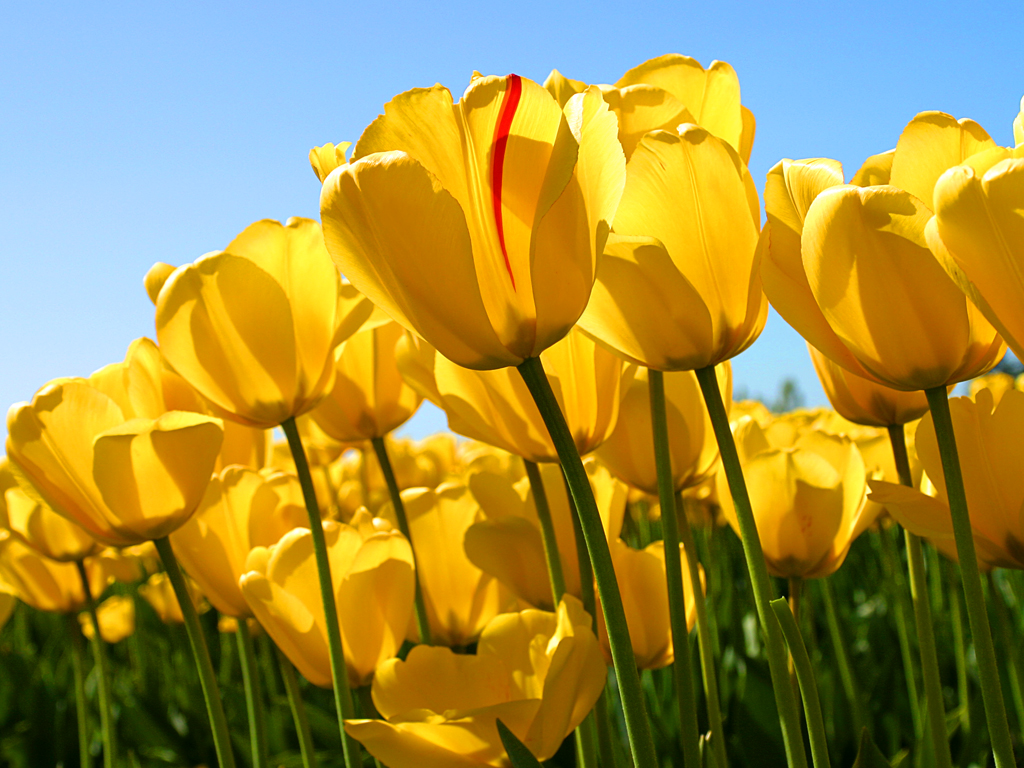 Quelle: eigene DarstellungAbbildung  Schöne Tulpen aus RotterdamIn der vorhegenden Abbildung 1 ist zu erkennen wie schön die Farbmischung der Farben blau und gelb im Kontrast zur Farbe grün steht.Unterkapitel 2Unterkapitel 3AnalyseIstanalyseTextSchwachstellenanalyseText siehe Tabelle 1.Tabelle  Daten Daten DatenErgebnisse der AnalyseUnterkapitelUnter…UnterkapitelDiskussion der ErgebnisseText….FazitAnhang